          ASSURANCE RC PROPRIETAIRE D’ IMMEUBLE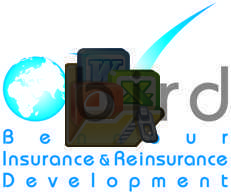  FORMULAIRE DE DECLARATION DU RISQUE1- Identification de l’assuré :Souscripteur : ………………………………………………………………………..Profession/activité : ………………………………………………………………….N° C.I.N /RC: ……………………………………………………………………….Adresse domicile élu : ………………………………………………………………Assuré : ……………………………………………………………………………..2- Situation du risque :Adresse(s) : …………………………………………………………………………………………………………………………………………………………………3- Nature du risque:           Description exacte :Le nombre d’étages : ………………………………………………………………Le nombre d’appartements : ………………………………………………………Nombre de pièces par appartement : ………………………………………………          Existe-t-il    Un  sous-sol                        OUI          NONUn  parking sous-sol           OUI          NON                                   Nombre de places ……Un  parking extérieur          OUI          NON                                   Nombre de places …..Une buanderie                     OUI          NONUn cellier                             OUI          NON                                  Nombre ……………Un Ascenseur                      OUI          NON                                  Nombre ……………Les panneaux solaires         OUI          NON                                  Nombre……………Groupe électrogène             OUI          NON                                  Nombre……………Pompe d'extraction d'eau    OUI          NON                                  Nombre ……………Existe-t-il des locaux à usage commercial dans l’immeuble ?       OUI            NON  - Les terrasses sont-elles accessibles ?                                                       OUI            NON            -Y a-t-il des escaliers de secours                                                              OUI           NON            -Nombre de personnel :                     Qualité :                                 fréquence :                                                                       Qualité :                                 fréquence :                 5- Renseignements supplémentaires :5-1  Contiguïté :Y-a-il contiguïté avec d’autres constructions ?                                    OUI                NONSi oui, y-a-t-il aggravation du risque par suite de cette contiguïté ?     OUI               NON5-2  Prévention : Moyens de prévention contre l’incendie :  …………………………………………………….Moyens de prévention contre le vol          : …………………………………………………….Gardiennage :                                               Jour        Nuit         Jour et Nuit                   ANTECEDENT DU RISQUELe souscripteur a-t-il déjà été assuré pour le même risque ?                       OUI            NONSi oui, auprès de quelle compagnie ?Y a-t-il éprouvé des sinistres durant les cinq dernières années ?                OUI            NONSi oui quelle a été l’importance ?....................................................................................          LIMITES DE GARANTIE  « RC EXPLOITATION  »:   CAPITALDommages corporels :             ……………………………………………..  DT                         Dommages matériels :              …………………………………………….. DTDommages immatériels consécutifs …………………………………………….. DT      Défense et recours    :              ……………………………………………..  DT                          FAIT A ……………………LE …………….                      SIGNATURE DU SOUSRIPTEURLe souscripteur  soussigné certifie que les réponses faites au présent formulaire de déclaration de Risque sont exactes et qu’il a répondu loyalement et avec précision aux questions posées et s’engage à déclarer les circonstances nouvelles intervenues en cours de contrat et rendant inexactes les déclarations figurant au présent formulaireEn conséquence, le présent formulaire doit en cas d’acceptation, être considéré comme base d’établissement du contrat. (ART 7 –Alinéa 2 du Code des Assurances)La signature du présent questionnaire n'engage ni le proposant ni le souscripteur à souscrire cette assurance